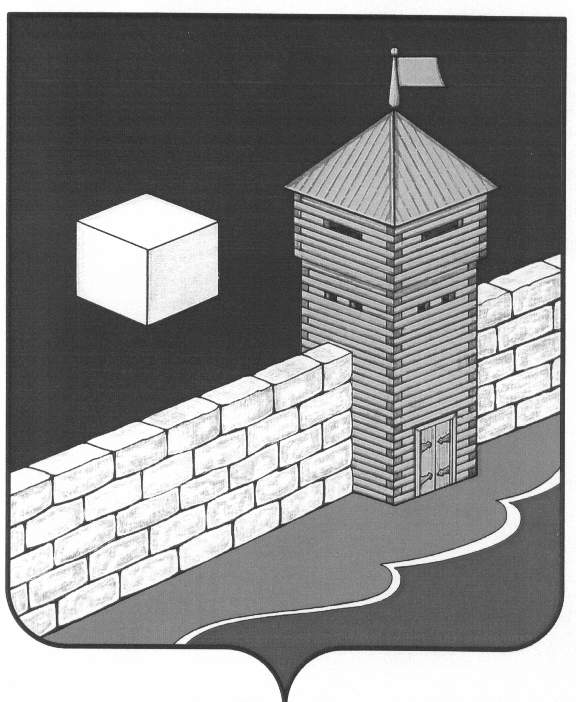 О внесении изменений и дополненийв Устав  Бектышского сельского поселенияСовет депутатов Бектышского сельского поселенияРЕШАЕТ:1. Внести в Устав Бектышского сельского поселения следующие изменения и дополнения:1) В статье 13: абзац 1пункта 7 изложить в следующей редакции:«Порядок организации и проведения публичных слушаний определяется решением Совета депутатов Бектышского сельского поселения и должен предусматривать заблаговременное оповещение жителей Бектышского сельского поселения о времени и месте проведения публичных слушаний, заблаговременное ознакомление с проектом муниципального правового акта, другие меры, обеспечивающие участие в публичных слушаниях жителей Бектышского сельского поселения, опубликование (обнародование) результатов публичных слушаний, включая мотивированное обоснование принятых решений.».2) В статье 22:в пункте 7 абзац 1 изложить в следующей редакции: «В случае отсутствия Главы поселения, досрочного прекращения им полномочий решения Совета депутатов подписывает Председатель Совета депутатов.»;пункт 8 изложить в следующей редакции:«8. Муниципальные правовые акты и соглашения, заключаемые между органами местного самоуправления, подлежат официальному  опубликованию в периодическом печатном издании на основании гражданско-правового договора, заключаемого на определённый срок, либо обнародованию путем размещения их на информационных стендах в порядке, установленном Советом депутатов.».3) В статье 23: пункт 1 изложить в следующей редакции: «1. Председатель Совета депутатов Бектышского сельского поселения избирается из числа депутатов Совета депутатов Бектышского сельского поселения на срок полномочий Совета депутатов Бектышского сельского поселения. Решение об избрании Председателя Совета депутатов Бектышского сельского поселения принимается большинством голосов от установленной численности депутатов Совета депутатов Бектышского сельского поселения.».4)  В статье 30:пункт 3 изложить в следующей редакции: «3. Глава поселения избирается Советом депутатов  из числа кандидатов, представленных конкурсной комиссией по результатам конкурса и возглавляет местную администрацию сельского поселения.».5) В статье 31: пункт 1 – исключить;второе предложение абзаца 3 пункта 3 исключить;дополнить пункт 3 абзацем следующего содержания:«Муниципальные правовые акты и соглашения, заключаемые между органами местного самоуправления, подлежат официальному  опубликованию в периодическом печатном издании на основании гражданско-правового договора, заключаемого на определённый срок, либо обнародованию путем размещения их на информационных стендах в порядке, установленном Главой Бектышского сельского поселения.».6) В статье 32:пункт 2 абзац 2  изложить в следующей редакции: «В случае досрочного прекращения полномочий Главы сельского поселения либо применения к нему по решению суда мер процессуального принуждения в виде заключения под стражу или временного отстранения от должности его полномочия временно исполняет должностное лицо местного самоуправления, определяемое в соответствии с решением Совета депутатов поселения.».2. Настоящее решение подлежит официальному обнародованию на информационных стендах,  после его государственной регистрации в территориальном органе уполномоченного федерального органа исполнительной власти в сфере регистрации уставов муниципальных образований.3. Настоящее решение вступает в силу после его официального обнародования в соответствии с действующим законодательством.Глава Бектышскогосельского поселения                                                                   А.Ф. БерезинаСОВЕТ ДЕПУТАТОВБЕКТЫШСКОГО СЕЛЬСКОГО ПОСЕЛЕНИЯР Е Ш Е Н И Е91 заседание 5 созыва«15» мая  2019 г.                                                                    № 177